Cu privire la aprobarea proiectului de lege pentru modificarea Legii bugetului asigurărilor sociale de stat pe anul 2021 nr. 255/2020------------------------------------------------------------Guvernul HOTĂRĂȘTE:Se aprobă şi se prezintă Parlamentului proiectul de lege pentru modificarea Legii bugetului asigurărilor sociale de stat pe anul 2021 nr. 255/2020.Prim-ministru					NATALIA GAVRILIȚA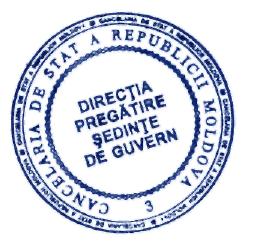 Contrasemnează:Ministrul munciiși protecției sociale					Marcel SpatariMinistrul finanțelor	Dumitru BudianschiMinistrul justiției					Sergiu Litvinenco Vizează:Secretar general adjunctal Guvernului						Roman  CAZANAprobată în şedinţa GuvernuluidinProiectPARLAMENTUL REPUBLICII MOLDOVALEGE pentru modificarea Legii bugetului asigurărilor
sociale de stat pe anul 2021 nr. 255/2020Parlamentul adoptă prezenta lege organică.Art. I. – Legea bugetului asigurărilor sociale de stat pe anul 2021  nr. 255/2020 (Monitorul Oficial al Republicii Moldova, 2020, nr. 353-357, art. 284), cu modificările ulterioare, se modifică după cum urmează:1. La articolul 1, cifrele „27490068,2” se substituie cu cifrele „27629046,7”.2. Anexele nr. 1 şi nr. 2 vor avea următorul cuprins: 3. Anexa nr. 3 se completează cu punctele 21 și 22 cu următorul cuprins: „21. Indemnizație pentru salariații care au copii până la vârsta de 12 ani și copii cu dizabilități pentru zile libere în cazul suspendării procesului educațional în regim fizic.22. Indemnizație pentru șomaj tehnic, instituit ca urmare a declarării stării de urgență, de asediu și de război și a restricțiilor impuse în starea de urgență în sănătate publică.”Art. II. – Prezenta lege intră în vigoare la data publicării în Monitorul Oficial al Republicii Moldova.Președintele  Parlamentului                                                                                                                                                      „Anexa nr.1Sinteza bugetului asigurărilor sociale de stat pe anul 2021                                                                                                                     „Anexa nr.1Sinteza bugetului asigurărilor sociale de stat pe anul 2021                                                                                                                     „Anexa nr.1Sinteza bugetului asigurărilor sociale de stat pe anul 2021DenumireaCodulSuma, 
mii leiSuma, 
mii leiI. Venituri, total127629046,727629046,7inclusiv transferuri de la bugetul de stat1911067966,811067966,8II. Cheltuieli, total2+327629046,727629046,7inclusiv cheltuieli de personal21176401,3176401,3III. Sold bugetar1-(2+3)0,00,0IV. Surse de finanţare, total4+5+90,00,0Active financiare4-41028,5-41028,5Datorii50,00,0Modificarea soldului de mijloace băneşti941028,541028,5Sold de mijloace băneşti la începutul perioadei9141028,541028,5Sold de mijloace băneşti la sfârşitul perioadei930,00,0Anexa nr. 2 Subprogramele de cheltuieli ale bugetuluiasigurărilor sociale de stat pe anul 2021Anexa nr. 2 Subprogramele de cheltuieli ale bugetuluiasigurărilor sociale de stat pe anul 2021Anexa nr. 2 Subprogramele de cheltuieli ale bugetuluiasigurărilor sociale de stat pe anul 2021Anexa nr. 2 Subprogramele de cheltuieli ale bugetuluiasigurărilor sociale de stat pe anul 2021Anexa nr. 2 Subprogramele de cheltuieli ale bugetuluiasigurărilor sociale de stat pe anul 2021Anexa nr. 2 Subprogramele de cheltuieli ale bugetuluiasigurărilor sociale de stat pe anul 2021DenumireaDenumireaCodulSuma, mii leiSuma, mii leiSuma, mii leiDenumireaDenumireaCodulîn totalinclusiv din:inclusiv din:DenumireaDenumireaCodulîn totalbugetul asigurărilor sociale de statbugetul de statCheltuieli, totalCheltuieli, total27629046,719474413,58154633,2Protecţia socialăProtecţia socială9027629046,719474413,58154633,2Administrarea sistemului public de asigurări socialeAdministrarea sistemului public de asigurări sociale9002245136,4245136,4Protecţia în caz de incapacitate temporară de muncăProtecţia în caz de incapacitate temporară de muncă9003997379,2997379,2Protecţia persoanelor în etateProtecţia persoanelor în etate900416852359,213623744,83228614,4Protecţia în legătură cu pierderea întreţinătoruluiProtecţia în legătură cu pierderea întreţinătorului9005381544,1298920,482623,7Protecţia familiei şi copiluluiProtecţia familiei şi copilului90062870130,12143749,9726380,2Protecţia şomerilorProtecţia şomerilor900875093,959585,315508,6Protecţia socială a persoanelor cu dizabilităţiProtecţia socială a persoanelor cu dizabilităţi90103144665,32075897,51068767,8Susţinerea suplimentară a unor categorii de populaţieSusţinerea suplimentară a unor categorii de populaţie90111176765,51176765,5Protecţia socială în cazuri excepţionaleProtecţia socială în cazuri excepţionale90121360338,71360338,7Protecţia socială a unor categorii de cetăţeniProtecţia socială a unor categorii de cetăţeni9019525634,330000,0495634,3.”